ПЛАНпроведения плановых проверок соблюдения заказчиками требований законодательства Российской Федерации о контрактной системе в сфере закупок на 2-е полугодие 2019 годаУтвержден приказом финансового управления администрации МО «Ахтубинский район»от « 20 » июня 2019 г.  № 84-С№ п/пМесяц начала проведения проверкиНаименование субъекта проверкиИНН  субъекта проверкиАдрес местонахождения субъекта проверкиОснование проведения проверкиНаименование контролирующего органа, осуществляющего проверку1.ноябрьМуниципальное бюджетное учреждение культуры «Межпоселенческая центральная библиотека МО «Ахтубинский район»3001041848416500, Астраханская обл, Ахтубинский р-н, г.Ахтубинск , ул. Волгоградская , 71Пункт 3 части 3 статьи 99 Федерального закона от 05.04.2013 № 44-ФЗ «О контрактной системе в сфере закупок товаров, работ, услуг для обеспечения государственных и муниципальных нужд»Финансовое управление администрации МО «Ахтубинский район»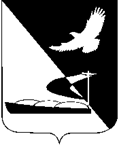 